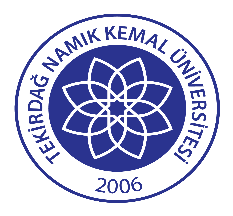 TNKÜ BASIN VE HALKLA İLİŞKİLER BİRİMİ                                                                             İŞ TALEP FORMU Doküman NoEYS-FRM-503TNKÜ BASIN VE HALKLA İLİŞKİLER BİRİMİ                                                                             İŞ TALEP FORMU Hazırlama Tarihi27.10.2022TNKÜ BASIN VE HALKLA İLİŞKİLER BİRİMİ                                                                             İŞ TALEP FORMU Revizyon Tarihi--TNKÜ BASIN VE HALKLA İLİŞKİLER BİRİMİ                                                                             İŞ TALEP FORMU Revizyon No0TNKÜ BASIN VE HALKLA İLİŞKİLER BİRİMİ                                                                             İŞ TALEP FORMU Toplam Sayfa Sayısı1Talebin KapsamıHaber [    ]                Fotoğraf [    ]                  Video [    ]Etkinliği Düzenleyen BirimEtkinliğin AdıEtkinliğin YeriEtkinlik Tarihi ve SaatiEtkinliğe Katılacak ProtokolEtkinlik / Program AkışıKonu / İçerikİrtibat Kişisi (İsim/Telefon)Bu Form, e-posta yoluyla değil, EBYS üzerinden Basın ve Halkla İlişkiler Birimine gönderilmelidir.Kutucuklar “ X ” ile doldurulmalıdır.Bu Form, e-posta yoluyla değil, EBYS üzerinden Basın ve Halkla İlişkiler Birimine gönderilmelidir.Kutucuklar “ X ” ile doldurulmalıdır.